Publicado en Barcelona el 11/02/2015 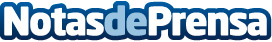 El evento de tendencias digitales WebCongress regresa a BarcelonaLa empresa WebCongress vuelve a Barcelona tras realizar una gira por 14 países de Estados Unidos y Latinoamérica. En esta ocasión presentan un nuevo formato basado en experiencias.Datos de contacto:Antonio OrihuelaNota de prensa publicada en: https://www.notasdeprensa.es/el-evento-de-tendencias-digitales-webcongress Categorias: Marketing Cataluña Eventos E-Commerce http://www.notasdeprensa.es